ИНФОРМАЦИЯ О СТОИМОСТИ УЧАСТИЯ В курсе «Гособоронзаказ-2018: изменения в законодательстве, сложности практического применения, учёт его исполнения: право, бухгалтерский учёт, налогообложение»*Особые условия по цене (суммируются):_____________________________________________________________________________________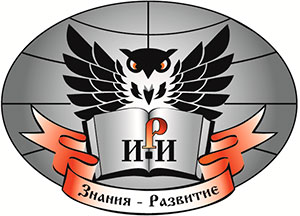 Автономная некоммерческая организация дополнительного образования«ИНСТИТУТ ИННОВАЦИОННОГО РАЗВИТИЯ»Лицензия на осуществление образовательной деятельности Департаментаобразования города Москвы № 038369 от "25" апреля 2017 годаСоглашение с МУМЦФМ № 162-2018 от "09" января 2018 годаНаименованиеОчное обучениеВебинарЗаочное (запись вебинара)Продолжительность мероприятия16 академических часов16 академических часов16 академических часовУдостоверение о повышении квалификацииестьестьестьСертификат о повышении квалификации ИПБесть--Расширенный пакет документов (раздаточный материал)есть--Возможность предварительно задать 2 персональных вопросаестьестьестьВозможность задать вопросы в ходе обученияестьесть (в чате)-Общение с лектором, коллегамиесть--Возможность коллективного обучения и обсуждения материалаестьесть-Подарок – запись вебинараесть--Обеды, кофе-брейкиесть--Неофициальная частьесть--Стоимость32 500 руб.18 900 руб.12 900 руб.Особые условия по цене*естьестьестьНаименованиеСтоимостьПри оплате до 31 октябряминус 5%При участии более 1-го слушателяиндивидуальные условия по стоимости